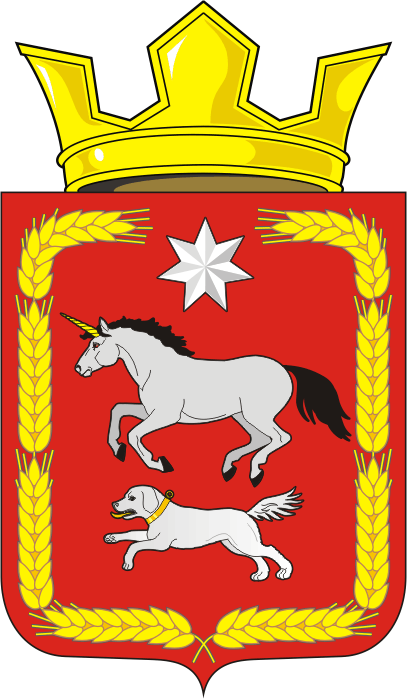 АДМИНИСТРАЦИЯ КАИРОВСКОГО СЕЛЬСОВЕТАСАРАКТАШСКОГО РАЙОНА ОРЕНБУРГСКОЙ ОБЛАСТИП О С Т А Н О В Л Е Н И Е____________________________________________________________________13.07.2023                                         с. Каировка                                             № 54-пОб утверждении отчета об исполнении местного бюджета за 1 полугодие 2023 годаВ соответствии с пунктом 5 статьи 264.2 Бюджетного кодекса Российской Федерации, Положением о бюджетном процессе в муниципальном образовании Каировский сельсовет, утвержденном решением Совета депутатов Каировского сельсовета от 21.12.2017 №105Утвердить отчет об исполнении местного бюджета за 1 полугодие 2023 года по доходам в сумме 2983820,87 руб., по расходам 3831469,27 руб., с превышением расходов над доходами в сумме 847648,4 руб.  с показателями:Доходы местного бюджета за 1 полугодие 2023 года по кодам  классификации доходов бюджетов согласно приложению №1;Расходы местного бюджета за 1 полугодие 2023 по разделам, подразделам классификации расходов бюджетов согласно приложению №2;Источники финансирования дефицита бюджета за 1 полугодие 2023 года по группам подгруппам классификации источников финансирования дефицитов бюджетов и группам классификации операций сектора государственного управления согласно приложению №3.Направить отчет об исполнении местного бюджета за 1 полугодие 2023 в Совет депутатов Каировского сельсовета и в контрольно-счетный орган «Счетная палата» муниципального образования Саракташский район.Настоящее постановление вступает в силу после дня его  обнародования и подлежит размещению на официальном сайте Каировского сельсовета в сети «Интернет».Контроль за исполнением настоящего постановления оставляю за собой.Глава сельсовета	А.Н.ЛогвиненкоРазослано: прокурору района, Счетная палата,  Совет депутатов, в бухгалтерию, в делоПриложение №1к постановлениюадминистрацииКаировского сельсоветаот 13.07.2023 №54-п1. Доходы бюджетаДоходыбюджетаПриложение №2к постановлениюадминистрацииКаировского сельсоветаот 13.07.2023 №54-п2. Расходы бюджетаПриложение №3к постановлению администрации Каировского сельсоветаот 13.07.2023 №54-п3.ИсточникифинансированиядефицитабюджетаНаименованиепоказателяКодстрокиКод дохода по бюджетнойклассификацииУтвержденныебюджетныеназначенияИсполненоНеисполненныеназначения123456Доходыбюджета-всего010X6,595,500.002,983,820.873,611,679.13втом числе:НАЛОГОВЫЕИНЕНАЛОГОВЫЕДОХОДЫ010000100000000000000001,752,000.00550,954.851,201,045.15НАЛОГИНАПРИБЫЛЬ,ДОХОДЫ01000010100000000000000176,000.0096,996.5079,003.50Налогнадоходыфизическихлиц01000010102000010000110176,000.0096,996.5079,003.50Налог на доходы физических лиц с доходов, источником которых является налоговый агент, заисключением доходов, в отношении которых исчисление и уплата налога осуществляются всоответствиисостатьями227,227.1и228НалоговогокодексаРоссийскойФедерации,атакжедоходовот долевогоучастияворганизации,полученныхввидедивидендов01000010102010010000110168,000.0096,918.7371,081.27Налог на доходы физических лиц с доходов, источником которых является налоговый агент, заисключением доходов, в отношении которых исчисление и уплата налога осуществляются всоответствиисостатьями227,227.1и228НалоговогокодексаРоссийскойФедерации(суммаплатежа(перерасчеты,недоимкаизадолженностьпосоответствующемуплатежу,втомчислепоотмененному)01018210102010011000110168,000.0096,872.5571,127.45Налог на доходы физических лиц с доходов, источником которых является налоговый агент, заисключением доходов, в отношении которых исчисление и уплата налога осуществляются всоответствии со статьями 227, 227.1 и 228 Налогового кодекса Российской Федерации (суммыденежных взысканий (штрафов) по соответствующему платежу согласно законодательству РоссийскойФедерации)01018210102010013000110-46.18-Налогнадоходыфизическихлицсдоходов,полученныхотосуществлениядеятельностифизическимилицами, зарегистрированными в качестве индивидуальных предпринимателей, нотариусов,занимающихся частной практикой, адвокатов, учредивших адвокатские кабинеты, и других лиц,занимающихся частной практикой в соответствии со статьей 227 Налогового кодекса РоссийскойФедерации010000101020200100001102,000.00-2,000.00Налогнадоходыфизическихлицсдоходов,полученныхотосуществлениядеятельностифизическимилицами, зарегистрированными в качестве индивидуальных предпринимателей, нотариусов,занимающихся частной практикой, адвокатов, учредивших адвокатские кабинеты, и других лиц,занимающихся частной практикой в соответствии со статьей 227 Налогового кодекса РоссийскойФедерации (сумма платежа (перерасчеты, недоимка и задолженность по соответствующему платежу, втомчисле по отмененному)010182101020200110001102,000.00-2,000.00Налогнадоходыфизическихлицсдоходов,полученныхфизическимилицамивсоответствиисостатьей228НалоговогокодексаРоссийскойФедерации010000101020300100001106,000.0077.775,922.23Налог на доходы физических лиц с доходов, полученных физическими лицами в соответствии состатьей228НалоговогокодексаРоссийскойФедерации(суммаплатежа(перерасчеты,недоимкаизадолженностьпосоответствующемуплатежу,втомчислепоотмененному)010182101020300110001106,000.0092.775,907.23Налог на доходы физических лиц с доходов, полученных физическими лицами в соответствии состатьей228НалоговогокодексаРоссийскойФедерации(суммыденежныхвзысканий(штрафов)посоответствующемуплатежусогласнозаконодательствуРоссийскойФедерации)01018210102030013000110--15.00-НАЛОГИНАТОВАРЫ(РАБОТЫ,УСЛУГИ),РЕАЛИЗУЕМЫЕНАТЕРРИТОРИИРОССИЙСКОЙФЕДЕРАЦИИ01000010300000000000000722,000.00393,437.31328,562.69Акцизыпоподакцизнымтоварам(продукции),производимымнатерриторииРоссийскойФедерации01000010302000010000110722,000.00393,437.31328,562.69Доходы от уплаты акцизов на дизельное топливо, подлежащие распределению между бюджетамисубъектовРоссийскойФедерациииместнымибюджетамисучетомустановленныхдифференцированныхнормативовотчисленийвместныебюджеты01000010302230010000110342,000.00202,818.92139,181.08Доходы от уплаты акцизов на дизельное топливо, подлежащие распределению между бюджетамисубъектов Российской Федерации и местными бюджетами с учетом установленныхдифференцированных нормативов отчислений в местные бюджеты (по нормативам, установленнымфедеральнымзакономофедеральномбюджетевцеляхформированиядорожныхфондовсубъектовРоссийскойФедерации)01018210302231010000110342,000.00202,818.92139,181.08Доходыотуплатыакцизовнамоторныемасладлядизельныхи(или)карбюраторных(инжекторных)двигателей, подлежащие распределению между бюджетами субъектов Российской Федерации иместнымибюджетамисучетомустановленныхдифференцированныхнормативовотчисленийвместныебюджеты010000103022400100001102,000.001,054.24945.76Доходы от уплаты акцизов на моторные масла для дизельных и (или) карбюраторных (инжекторных)двигателей, подлежащие распределению между бюджетами субъектов Российской Федерации иместными бюджетами с учетом установленных дифференцированных нормативов отчислений вместные бюджеты (по нормативам, установленным федеральным законом о федеральном бюджете вцеляхформированиядорожныхфондовсубъектовРоссийскойФедерации)010182103022410100001102,000.001,054.24945.76Доходы от уплаты акцизов на автомобильный бензин, подлежащие распределению между бюджетамисубъектовРоссийскойФедерациииместнымибюджетамис учетомустановленныхдифференцированныхнормативовотчисленийвместныебюджеты01000010302250010000110423,000.00214,869.90208,130.10НаименованиепоказателяКодстрокиКод дохода по бюджетнойклассификацииУтвержденныебюджетныеназначенияИсполненоНеисполненныеназначения123456Доходы от уплаты акцизов на автомобильный бензин, подлежащие распределению между бюджетамисубъектов Российской Федерации и местными бюджетами с учетом установленныхдифференцированных нормативов отчислений в местные бюджеты (по нормативам, установленнымфедеральным законом о федеральном бюджете в целях формирования дорожных фондов субъектовРоссийскойФедерации)01018210302251010000110423,000.00214,869.90208,130.10Доходыотуплатыакцизовнапрямогонныйбензин,подлежащиераспределениюмеждубюджетамисубъектовРоссийскойФедерациииместнымибюджетамисучетомустановленныхдифференцированныхнормативовотчисленийвместныебюджеты01000010302260010000110-45,000.00-25,305.75-19,694.25Доходы от уплаты акцизов на прямогонный бензин, подлежащие распределению между бюджетамисубъектов Российской Федерации и местными бюджетами с учетом установленныхдифференцированных нормативов отчислений в местные бюджеты (по нормативам, установленнымфедеральнымзакономофедеральномбюджетевцеляхформированиядорожныхфондовсубъектовРоссийскойФедерации)01018210302261010000110-45,000.00-25,305.75-19,694.25НАЛОГИ НАСОВОКУПНЫЙДОХОД0100001050000000000000015,000.0064,138.82-Налог,взимаемыйвсвязисприменениемупрощеннойсистемыналогообложения01000010501000000000110--5,144.18-Налог,взимаемыйсналогоплательщиков,выбравшихвкачествеобъектаналогообложениядоходы01000010501010010000110--5,144.18-Налог,взимаемыйсналогоплательщиков,выбравшихвкачествеобъектаналогообложениядоходы01000010501011010000110--5,144.18-Налог, взимаемый с налогоплательщиков, выбравших в качестве объекта налогообложения доходы(суммаплатежа(перерасчеты,недоимкаизадолженностьпосоответствующемуплатежу,втомчислепоотмененному)01018210501011011000110--5,144.18-Единый сельскохозяйственный налог0100001050300001000011015,000.0069,283.00-Единый сельскохозяйственный налог0100001050301001000011015,000.0069,283.00-Единыйсельскохозяйственныйналог(суммаплатежа(перерасчеты,недоимкаизадолженностьпосоответствующемуплатежу,втомчислепоотмененному)0101821050301001100011015,000.0069,283.00-НАЛОГИ НАИМУЩЕСТВО01000010600000000000000774,000.00-68,617.78842,617.78Налогнаимуществофизическихлиц0100001060100000000011017,000.001,335.9415,664.06Налогнаимуществофизическихлиц,взимаемыйпоставкам,применяемымкобъектамналогообложения,расположеннымвграницахсельскихпоселений0100001060103010000011017,000.001,335.9415,664.06Налог на имущество физических лиц, взимаемый по ставкам, применяемым к объектамналогообложения, расположенным в границах сельских поселений (сумма платежа (перерасчеты,недоимкаизадолженностьпосоответствующемуплатежу,втомчислепоотмененному)0101821060103010100011017,000.001,335.9415,664.06Земельныйналог01000010606000000000110757,000.00-69,953.72826,953.72Земельныйналогсорганизаций01000010606030000000110174,000.00-82,440.81256,440.81Земельныйналогсорганизаций,обладающихземельнымучастком,расположеннымвграницахсельскихпоселений01000010606033100000110174,000.00-82,440.81256,440.81Земельный налог с организаций, обладающих земельным участком, расположенным в границахсельскихпоселений(суммаплатежа(перерасчеты,недоимкаизадолженностьпосоответствующемуплатежу,втомчислепоотмененному)01018210606033101000110174,000.00-82,440.81256,440.81Земельныйналогсфизическихлиц01000010606040000000110583,000.0012,487.09570,512.91Земельныйналогсфизическихлиц,обладающихземельнымучастком,расположеннымвграницахсельскихпоселений01000010606043100000110583,000.0012,487.09570,512.91Земельный налог с физических лиц, обладающих земельным участком, расположенным в границахсельскихпоселений(суммаплатежа(перерасчеты,недоимкаизадолженностьпосоответствующемуплатежу,втомчислепоотмененному)01018210606043101000110583,000.0012,487.09570,512.91ПРОЧИЕНЕНАЛОГОВЫЕДОХОДЫ0100001170000000000000065,000.0065,000.00-Инициативныеплатежи0100001171500000000015065,000.0065,000.00-Инициативныеплатежи,зачисляемыевбюджетысельскихпоселений0100001171503010000015065,000.0065,000.00-Инициативныеплатежи,зачисляемыевбюджетысельскихпоселений0101261171503010000215065,000.0065,000.00-БЕЗВОЗМЕЗДНЫЕПОСТУПЛЕНИЯ010000200000000000000004,843,500.002,432,866.022,410,633.98БЕЗВОЗМЕЗДНЫЕПОСТУПЛЕНИЯОТДРУГИХБЮДЖЕТОВБЮДЖЕТНОЙСИСТЕМЫРОССИЙСКОЙФЕДЕРАЦИИ010000202000000000000004,843,500.002,432,866.022,410,633.98ДотациибюджетамбюджетнойсистемыРоссийскойФедерации010000202100000000001503,946,000.001,798,500.002,147,500.00Дотациинавыравниваниебюджетнойобеспеченности010000202150010000001503,577,000.001,788,500.001,788,500.00ДотациибюджетамсельскихпоселенийнавыравниваниебюджетнойобеспеченностиизбюджетасубъектаРоссийскойФедерации010126202150011000001503,577,000.001,788,500.001,788,500.00Дотациинавыравниваниебюджетнойобеспеченностиизбюджетовмуниципальныхрайонов,городскихокруговсвнутригородскимделением0100002021600100000015039,000.00-39,000.00Дотациибюджетамсельскихпоселенийнавыравниваниебюджетнойобеспеченностиизбюджетовмуниципальныхрайонов0101262021600110000015039,000.00-39,000.00Прочиедотации01000020219999000000150330,000.0010,000.00320,000.00Прочиедотациибюджетамсельскихпоселений01012620219999100000150330,000.0010,000.00320,000.00СубсидиибюджетамбюджетнойсистемыРоссийскойФедерации(межбюджетныесубсидии)01000020220000000000150380,000.00380,000.00-Прочиесубсидии01000020229999000000150380,000.00380,000.00-Прочиесубсидиибюджетамсельскихпоселений01012620229999100000150380,000.00380,000.00-СубвенциибюджетамбюджетнойсистемыРоссийскойФедерации01000020230000000000150128,500.0058,366.0270,133.98Субвенциибюджетамнаосуществлениепервичноговоинскогоучетаорганамиместногосамоуправленияпоселений,муниципальныхигородскихокругов01000020235118000000150128,500.0058,366.0270,133.98Субвенциибюджетамсельскихпоселенийнаосуществлениепервичноговоинскогоучетаорганамиместногосамоуправленияпоселений,муниципальныхигородскихокругов01012620235118100000150128,500.0058,366.0270,133.98Иныемежбюджетныетрансферты01000020240000000000150389,000.00196,000.00193,000.00Прочиемежбюджетныетрансферты,передаваемыебюджетам01000020249999000000150389,000.00196,000.00193,000.00Прочиемежбюджетныетрансферты,передаваемыебюджетамсельскихпоселений01012620249999100000150389,000.00196,000.00193,000.00НаименованиепоказателяКодстрокиКод расхода по бюджетнойклассификацииУтвержденныебюджетныеназначенияИсполненоНеисполненныеназначения123456Расходыбюджета-всего200X7,518,438.613,831,469.273,686,969.34втомчисле:ОБЩЕГОСУДАРСТВЕННЫЕВОПРОСЫ200000010000000000000002,112,572.741,502,925.40609,647.34ФункционированиевысшегодолжностноголицасубъектаРоссийскойФедерацииимуниципальногообразования20000001020000000000000457,867.96401,495.0856,372.88Муниципальнаяпрограмма"РеализациямуниципальнойполитикинатерриториимуниципальногообразованияКаировскийсельсоветСаракташскогорайонаОренбургскойобласти"20000001025700000000000457,867.96401,495.0856,372.88Комплексыпроцессныхмероприятий20000001025740000000000457,867.96401,495.0856,372.88Комплекс процессныхмероприятий«Обеспечениереализациипрограммы»20000001025740500000000457,867.96401,495.0856,372.88Главамуниципальногообразования20000001025740510010000457,867.96401,495.0856,372.88Расходынавыплатыперсоналувцеляхобеспечениявыполненияфункцийгосударственными(муниципальными) органами, казенными учреждениями, органами управления государственными внебюджетнымифондами20000001025740510010100457,867.96401,495.0856,372.88Расходы навыплаты персоналугосударственных(муниципальных)органов20000001025740510010120457,867.96401,495.0856,372.88Фонд оплатытрудагосударственных(муниципальных)органов20012601025740510010121308,367.96308,367.96-Взносыпообязательномусоциальномустрахованиюнавыплатыденежногосодержанияииныевыплатыработникамгосударственных(муниципальных)органов20012601025740510010129149,500.0093,127.1256,372.88Функционирование Правительства Российской Федерации, высших исполнительных органовгосударственнойвластисубъектовРоссийскойФедерации,местныхадминистраций200000010400000000000001,628,010.281,074,735.82553,274.46Муниципальнаяпрограмма"РеализациямуниципальнойполитикинатерриториимуниципальногообразованияКаировскийсельсоветСаракташскогорайонаОренбургскойобласти"200000010457000000000001,626,010.281,072,735.82553,274.46Комплексыпроцессныхмероприятий200000010457400000000001,626,010.281,072,735.82553,274.46Комплекс процессныхмероприятий«Обеспечениереализациипрограммы»200000010457405000000001,626,010.281,072,735.82553,274.46Центральныйаппарат200000010457405100200001,293,090.28989,505.82303,584.46Расходынавыплатыперсоналувцеляхобеспечениявыполненияфункцийгосударственными(муниципальными) органами, казенными учреждениями, органами управления государственными внебюджетнымифондами20000001045740510020100884,829.67583,245.21301,584.46Расходы навыплаты персоналугосударственных(муниципальных)органов20000001045740510020120884,829.67583,245.21301,584.46Фонд оплатытрудагосударственных(муниципальных)органов20012601045740510020121647,229.67448,538.96198,690.71Взносыпообязательномусоциальномустрахованиюнавыплатыденежногосодержанияииныевыплатыработникамгосударственных(муниципальных)органов20012601045740510020129237,600.00134,706.25102,893.75Закупкатоваров,работиуслугдляобеспечениягосударственных(муниципальных)нужд20000001045740510020200348,860.61348,860.61-Иныезакупкитоваров,работиуслугдляобеспечениягосударственных(муниципальных)нужд20000001045740510020240348,860.61348,860.61-Прочая закупкатоваров,работиуслуг20012601045740510020244207,505.01207,505.01-Закупкаэнергетическихресурсов20012601045740510020247141,355.60141,355.60-Межбюджетныетрансферты2000000104574051002050057,400.0057,400.00-Иныемежбюджетныетрансферты2001260104574051002054057,400.0057,400.00-Иныебюджетныеассигнования200000010457405100208002,000.00-2,000.00Уплатаналогов,сборовииныхплатежей200000010457405100208502,000.00-2,000.00Уплата иныхплатежей200126010457405100208532,000.00-2,000.00Осуществление части переданных полномочий по подготовке документов и расчетов, необходимыхдля составления проектов бюджета, исполнения бюджета сельских поселений и полномочий поведениюбюджетногоучетаиформированиюбюджетнойотчетности20000001045740515010000332,920.0083,230.00249,690.00Межбюджетныетрансферты20000001045740515010500332,920.0083,230.00249,690.00Иныемежбюджетныетрансферты20012601045740515010540332,920.0083,230.00249,690.00Непрограммноенаправлениерасходов(непрограммныемероприятия)200000010477000000000002,000.002,000.00-Возмещение судебныхиздержекистцам200000010477300999200002,000.002,000.00-Иныебюджетныеассигнования200000010477300999208002,000.002,000.00-Исполнение судебныхактов200000010477300999208302,000.002,000.00-ИсполнениесудебныхактовРоссийскойФедерацииимировыхсоглашенийповозмещениюпричиненноговреда200126010477300999208312,000.002,000.00-Обеспечениедеятельностифинансовых,налоговыхитаможенныхоргановиоргановфинансового(финансово-бюджетного)надзора2000000106000000000000025,400.0025,400.00-Муниципальнаяпрограмма"РеализациямуниципальнойполитикинатерриториимуниципальногообразованияКаировскийсельсоветСаракташскогорайонаОренбургскойобласти"2000000106570000000000025,400.0025,400.00-Комплексыпроцессныхмероприятий2000000106574000000000025,400.0025,400.00-Комплекс процессныхмероприятий«Обеспечениереализациипрограммы»2000000106574050000000025,400.0025,400.00-Аппаратконтрольно-счетногооргана2000000106574051008000025,400.0025,400.00-Межбюджетныетрансферты2000000106574051008050025,400.0025,400.00-Иныемежбюджетныетрансферты2001260106574051008054025,400.0025,400.00-Другиеобщегосударственныевопросы200000011300000000000001,294.501,294.50-Муниципальнаяпрограмма"РеализациямуниципальнойполитикинатерриториимуниципальногообразованияКаировскийсельсоветСаракташскогорайонаОренбургскойобласти"200000011357000000000001,294.501,294.50-Комплексыпроцессныхмероприятий200000011357400000000001,294.501,294.50-Комплекс процессныхмероприятий«Обеспечениереализациипрограммы»200000011357405000000001,294.501,294.50-ЧленскиевзносывСовет(ассоциацию)муниципальныхобразований200000011357405951000001,294.501,294.50-Иныебюджетныеассигнования200000011357405951008001,294.501,294.50-Уплатаналогов,сборовииныхплатежей200000011357405951008501,294.501,294.50-Уплата иныхплатежей200126011357405951008531,294.501,294.50-НАЦИОНАЛЬНАЯОБОРОНА20000002000000000000000128,500.0058,366.0270,133.98Мобилизационнаяи вневойсковаяподготовка20000002030000000000000128,500.0058,366.0270,133.98Муниципальнаяпрограмма"РеализациямуниципальнойполитикинатерриториимуниципальногообразованияКаировскийсельсоветСаракташскогорайонаОренбургскойобласти"20000002035700000000000128,500.0058,366.0270,133.98Комплексыпроцессныхмероприятий20000002035740000000000128,500.0058,366.0270,133.98НаименованиепоказателяКодстрокиКод расхода по бюджетнойклассификацииУтвержденныебюджетныеназначенияИсполненоНеисполненныеназначения123456Комплекс процессныхмероприятий«Обеспечениереализациипрограммы»20000002035740500000000128,500.0058,366.0270,133.98Осуществлениепервичного воинскогоучетаорганамиместногосамоуправленияпоселений,муниципальныхигородскихокругов20000002035740551180000128,500.0058,366.0270,133.98Расходы на выплаты персоналу в целях обеспечения выполнения функций государственными(муниципальными)органами,казеннымиучреждениями,органамиуправлениягосударственнымивнебюджетнымифондами20000002035740551180100127,500.0058,366.0269,133.98Расходы навыплаты персоналугосударственных(муниципальных)органов20000002035740551180120127,500.0058,366.0269,133.98Фонд оплатытрудагосударственных(муниципальных)органов2001260203574055118012198,200.0044,827.9853,372.02Взносыпообязательномусоциальномустрахованиюнавыплатыденежногосодержанияииныевыплатыработникамгосударственных(муниципальных)органов2001260203574055118012929,300.0013,538.0415,761.96Закупкатоваров,работиуслугдляобеспечениягосударственных(муниципальных)нужд200000020357405511802001,000.00-1,000.00Иныезакупкитоваров,работиуслугдляобеспечениягосударственных(муниципальных)нужд200000020357405511802401,000.00-1,000.00Прочая закупкатоваров,работиуслуг200126020357405511802441,000.00-1,000.00НАЦИОНАЛЬНАЯБЕЗОПАСНОСТЬИПРАВООХРАНИТЕЛЬНАЯДЕЯТЕЛЬНОСТЬ200000030000000000000005,000.004,580.00420.00Защитанаселения итерриторииотчрезвычайныхситуацийприродногоитехногенногохарактера,пожарнаябезопасность200000031000000000000005,000.004,580.00420.00Муниципальнаяпрограмма"РеализациямуниципальнойполитикинатерриториимуниципальногообразованияКаировскийсельсоветСаракташскогорайонаОренбургскойобласти"200000031057000000000005,000.004,580.00420.00Комплексыпроцессныхмероприятий200000031057400000000005,000.004,580.00420.00Комплекс процессныхмероприятий«Безопасность»200000031057401000000005,000.004,580.00420.00Мероприятияпообеспечениюпожарнойбезопасностинатерриториимуниципальногообразованияпоселения200000031057401950200005,000.004,580.00420.00Закупкатоваров,работиуслугдляобеспечениягосударственных(муниципальных)нужд200000031057401950202005,000.004,580.00420.00Иныезакупкитоваров,работиуслугдляобеспечениягосударственных(муниципальных)нужд200000031057401950202405,000.004,580.00420.00Прочая закупкатоваров,работиуслуг200126031057401950202445,000.004,580.00420.00НАЦИОНАЛЬНАЯЭКОНОМИКА200000040000000000000001,619,128.85788,590.83830,538.02Дорожноехозяйство (дорожныефонды)200000040900000000000001,619,128.85788,590.83830,538.02Муниципальнаяпрограмма"РеализациямуниципальнойполитикинатерриториимуниципальногообразованияКаировскийсельсоветСаракташскогорайонаОренбургскойобласти"200000040957000000000001,619,128.85788,590.83830,538.02Комплексыпроцессныхмероприятий200000040957400000000001,619,128.85788,590.83830,538.02Комплекспроцессныхмероприятий«Развитиедорожногохозяйства»200000040957402000000001,619,128.85788,590.83830,538.02Содержаниеиремонт,капитальныйремонтавтомобильныхдорогобщегопользованияиискусственныхсооруженийнаних200000040957402952800001,619,128.85788,590.83830,538.02Закупкатоваров,работиуслугдляобеспечениягосударственных(муниципальных)нужд200000040957402952802001,619,128.85788,590.83830,538.02Иныезакупкитоваров,работиуслугдляобеспечениягосударственных(муниципальных)нужд200000040957402952802401,619,128.85788,590.83830,538.02Прочая закупкатоваров,работиуслуг200126040957402952802441,527,072.05736,780.05790,292.00Закупкаэнергетическихресурсов2001260409574029528024792,056.8051,810.7840,246.02ЖИЛИЩНО-КОММУНАЛЬНОЕХОЗЯЙСТВО20000005000000000000000788,843.94788,843.94-Коммунальноехозяйство2000000502000000000000087,694.8287,694.82-Муниципальнаяпрограмма"РеализациямуниципальнойполитикинатерриториимуниципальногообразованияКаировскийсельсоветСаракташскогорайонаОренбургскойобласти"2000000502570000000000087,694.8287,694.82-Комплексыпроцессныхмероприятий2000000502574000000000087,694.8287,694.82-Комплекспроцессныхмероприятий«Развитие коммунальногохозяйства»2000000502574060000000087,694.8287,694.82-Капитальныйремонтиремонтобъектовкоммунальнойинфраструктурызасчетсредствместногобюджета2000000502574069558000087,694.8287,694.82-Закупкатоваров,работиуслугдляобеспечениягосударственных(муниципальных)нужд2000000502574069558020087,694.8287,694.82-Иныезакупкитоваров,работиуслугдляобеспечениягосударственных(муниципальных)нужд2000000502574069558024087,694.8287,694.82-Закупкатоваров,работиуслугвцеляхкапитальногоремонтагосударственного(муниципального)имущества2001260502574069558024387,694.8287,694.82-Благоустройство20000005030000000000000701,149.12701,149.12-Муниципальнаяпрограмма"РеализациямуниципальнойполитикинатерриториимуниципальногообразованияКаировскийсельсоветСаракташскогорайонаОренбургскойобласти"20000005035700000000000278,927.12278,927.12-Муниципальнаяпрограмма"РеализациямуниципальнойполитикинатерриториимуниципальногообразованияКаировскийсельсоветСаракташскогорайонаОренбургскойобласти"20000005035700000000000422,222.00422,222.00-Комплексыпроцессныхмероприятий20000005035740000000000189,826.00189,826.00-Комплекспроцессныхмероприятий«БлагоустройствотерриторииКаировского сельсовета»20000005035740300000000189,826.00189,826.00-Мероприятияпоблагоустройствутерриториимуниципальногообразованияпоселения20000005035740395310000189,826.00189,826.00-Закупкатоваров,работиуслугдляобеспечениягосударственных(муниципальных)нужд20000005035740395310200189,826.00189,826.00-Иныезакупкитоваров,работиуслугдляобеспечениягосударственных(муниципальных)нужд20000005035740395310240189,826.00189,826.00-Прочая закупкатоваров,работиуслуг20012605035740395310244189,826.00189,826.00-ПриоритетныепроектыОренбургскойобласти2000000503575000000000089,101.1289,101.12-Подпрограмма"Благоустройствонатерриториимуниципального образованияКаировскийсельсовет"20000005035750000000000422,222.00422,222.00-Приоритетныйпроект«ВовлечениежителеймуниципальныхобразованийОренбургскойобластивпроцессвыбораиреализацииинициативныхпроектов»2000000503575П50000000089,101.1289,101.12-Реализацияинициативныхпроектов(приобретениеоборудованиядляспортивной(игровой,спортивно-игровой)площадки)2000000503575П5S1402000422,222.00422,222.00-Закупкатоваров,работиуслугдляобеспечениягосударственных(муниципальных)нужд2000000503575П5S1402200422,222.00422,222.00-Иныезакупкитоваров,работиуслугдляобеспечениягосударственных(муниципальных)нужд2000000503575П5S1402240422,222.00422,222.00-Прочая закупкатоваров,работиуслуг2001260503575П5S1402244422,222.00422,222.00-Мероприятияпозавершению реализацииинициативныхпроектов(приобретениеоборудованиядляспортивной (игровой,спортивно-игровой) площадки)2000000503575П5И140200089,101.1289,101.12-НаименованиепоказателяКодстрокиКод расхода по бюджетнойклассификацииУтвержденныебюджетныеназначенияИсполненоНеисполненныеназначения123456Закупкатоваров,работиуслугдляобеспечениягосударственных(муниципальных)нужд2000000503575П5И140220089,101.1289,101.12-Иныезакупкитоваров,работиуслугдляобеспечениягосударственных(муниципальных)нужд2000000503575П5И140224089,101.1289,101.12-Прочая закупкатоваров,работиуслуг2001260503575П5И140224489,101.1289,101.12-КУЛЬТУРА,КИНЕМАТОГРАФИЯ200000080000000000000002,864,393.08688,163.082,176,230.00Культура200000080100000000000002,864,393.08688,163.082,176,230.00Муниципальнаяпрограмма"РеализациямуниципальнойполитикинатерриториимуниципальногообразованияКаировскийсельсоветСаракташскогорайонаОренбургскойобласти"200000080157000000000002,864,393.08688,163.082,176,230.00Комплексыпроцессныхмероприятий200000080157400000000002,864,393.08688,163.082,176,230.00Комплекс процессныхмероприятий«Развитиекультуры»200000080157404000000002,864,393.08688,163.082,176,230.00Финансовоеобеспечениечастипереданныхполномочийпоорганизациидосугаиобеспечениюжителейуслугамиорганизациикультурыибиблиотечногообслуживания200000080157404750800001,721,100.0057,870.001,663,230.00Межбюджетныетрансферты200000080157404750805001,721,100.0057,870.001,663,230.00Иныемежбюджетныетрансферты200126080157404750805401,721,100.0057,870.001,663,230.00Социальнозначимыемероприятия20000008015740495110000320,000.00-320,000.00Закупкатоваров,работиуслугдляобеспечениягосударственных(муниципальных)нужд20000008015740495110200320,000.00-320,000.00Иныезакупкитоваров,работиуслугдляобеспечениягосударственных(муниципальных)нужд20000008015740495110240320,000.00-320,000.00Закупкатоваров,работиуслугвцеляхкапитальногоремонтагосударственного(муниципального)имущества20012608015740495110243320,000.00-320,000.00Мероприятия,направленныенаразвитиекультурынатерриториимуниципальногообразованияпоселения20000008015740495220000434,293.08434,293.08-Закупкатоваров,работиуслугдляобеспечениягосударственных(муниципальных)нужд20000008015740495220200434,293.08434,293.08-Иныезакупкитоваров,работиуслугдляобеспечениягосударственных(муниципальных)нужд20000008015740495220240434,293.08434,293.08-Закупкатоваров,работиуслугвцеляхкапитальногоремонтагосударственного(муниципального)имущества2001260801574049522024312,528.8012,528.80-Прочая закупкатоваров,работиуслуг20012608015740495220244196,502.13196,502.13-Закупкаэнергетическихресурсов20012608015740495220247225,262.15225,262.15-Повышениезаработнойплаты работниковмуниципальныхучрежденийкультуры20000008015740497030000389,000.00196,000.00193,000.00Межбюджетныетрансферты20000008015740497030500389,000.00196,000.00193,000.00Иныемежбюджетныетрансферты20012608015740497030540389,000.00196,000.00193,000.00Результатисполнениябюджета(дефицит/профицит)450X-922,938.61-847,648.40XНаименованиепоказателяКодстрокиКод источникафинансирования дефицитабюджета по бюджетнойклассификацииУтвержденныебюджетныеназначенияИсполненоНеисполненныеназначения123456Источникифинансированиядефицитабюджета-всего500X922,938.61847,648.4075,290.21втом числе:источникивнутреннегофинансированиябюджета520X---изних:520---источникивнешнегофинансированиябюджета620X---изних:620---Изменениеостатковсредств70000001000000000000000922,938.61847,648.4075,290.21Изменениеостатковсредствнасчетахпоучетусредствбюджетов70000001050000000000000922,938.61847,648.4075,290.21увеличениеостатковсредств,всего71000001050000000000500-6,595,500.00-3,098,695.66XУвеличениепрочихостатковсредствбюджетов71000001050200000000500-6,595,500.00-3,098,695.66XУвеличениепрочихостатковденежныхсредствбюджетов71000001050201000000510-6,595,500.00-3,098,695.66XУвеличениепрочихостатковденежныхсредствбюджетовсельскихпоселений71000001050201100000510-6,595,500.00-3,098,695.66Xуменьшениеостатковсредств,всего720000010500000000006007,518,438.613,946,344.06XУменьшениепрочихостатковсредствбюджетов720000010502000000006007,518,438.613,946,344.06XУменьшениепрочихостатковденежныхсредствбюджетов720000010502010000006107,518,438.613,946,344.06XУменьшениепрочихостатковденежныхсредствбюджетовсельскихпоселений720000010502011000006107,518,438.613,946,344.06X